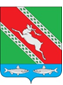 РОССИЙСКАЯ ФЕДЕРАЦИЯИркутская областьАдминистрациямуниципального образования «Катангский район»ПОСТАНОВЛЕНИЕот 21 июня 2022 года                         село Ербогачен                                       № 169 - пО введении режима «Чрезвычайная ситуация» в лесах муниципального характера на территории муниципального образования «Катангский район»В соответствии с Федеральными законами Российской Федерации от 21 декабря 1094 года № 68-ФЗ «О защите населения и территорий от чрезвычайных ситуаций природного и техногенного характера», от 21 декабря 1994 года № 69-ФЗ «О пожарной безопасности», от 6 октября 2003 года № 131-ФЗ «Об общих принципах организации местного самоуправления в Российской Федерации», постановлением Правительства Российской Федерации от 30 декабря 2003 года № 794 «О единой государственной системе предупреждения и ликвидации чрезвычайных ситуаций». Правилами введения чрезвычайных ситуаций в лесах, возникших вследствие лесных пожаров, и взаимодействия органов государственной власти, органов местного самоуправления в условиях таких чрезвычайных ситуаций, утвержденными постановлением Правительства Российской Федерации от 17 мая 2011 года № 376 «О чрезвычайных ситуациях в лесах, возникших вследствие лесных пожаров», в связи с ухудшением лесопожарной обстановки на территории муниципального образования «Катангский район», ростом площадей лесных пожаров, имеются не локализованы крупные лесные пожары (площадью 25 гектаров и более в зоне наземной охраны лесов и 200 гектаров и более в зоне авиационной охраны лесов), действующие более 3 суток с момента обнаружения, в отношении которых в установленном порядке не принималось решение о прекращении или приостановке работ по тушению лесного пожара, руководствуясь, статьей 48 Устава муниципального образования «Катангский район», администрация муниципального образования «Катангский район»:П О С Т А Н О В Л Я Е Т:1. Ввести режим «Чрезвычайная ситуация» в лесах муниципального характера на территории муниципального образования «Катангский район» с 12 часов 00 минут 21 июня 2022 года и до особого распоряжения.2. Определить координатором ликвидации чрезвычайной ситуации заместителя председателя Межведомственного оперативного штаба по предупреждению и организации тушения лесных пожаров на территории муниципального образования «Катангский район» Александрова С.В.3. Ввести круглосуточное дежурство руководителей и должностных лиц органов управления и сил Катангского муниципального звена территориальной подсистемы единой государственной системы предупреждения и ликвидации чрезвычайных ситуаций Иркутской области.4. На период действия режима чрезвычайной ситуации в лесах муниципального характера установить запрет на пребывание граждан в лесах и въезда в них транспортных средств, за исключением случаев, связанных с проведением oпределенных видов работ в целях обеспечения пожарной безопасности в лесах.5. Рекомендовать территориальному управлению Министерства лесного           комплекса Иркутской области по Катангскому лесничеству (Федорову Е.С.) в соответствии с законодательством обеспечить выполнение комплекса мероприятий и их полноту в соответствии с правилами тушения лесных пожаров.6. Рекомендовать территориальному управлению Министерства лесного комплекса Иркутской области по Катангскому лесничеству (Федорову Е.С.) в целях реализации пункта 5 настоящего постановления совместно с пунктом полиции (дислокация с.Ербогачен) Межмуниципального отдела Министерства внутренних дел Российской Федерации «Киренский» (Рудайцеву А.В.) обеспечить осуществление мероприятий в соответствии с Порядком ограничения пребывания граждан в лесах и въезда в них транспортных средств, проведение в лесах определенных видов работ в целях  обеспечения пожарной безопасности в лесах, утвержденным приказом Министерства природных ресурсов и экологии Российской Федерации от 6 сентября 2016 года № 457.7. Рекомендовать главам муниципальных образований, 42 Пожарно-спасательной части (2 разряда по охране с. Ербогачен) 1 Пожарно-спасательного отряда Федеральной Противопожарной службы Государственной противопожарной службы (1 разряда г. Иркутск) Главного управления Министерства Российской Федерации по делам гражданской обороны, чрезвычайным ситуациям и ликвидации последствий стихийных бедствий по Иркутской области (Зарукину Н.М.), Катангскому филиалу Областного государственного автономного учреждения «Лесхоз Иркутской области» (Грачеву Ф.В.) обеспечить выполнение комплекса мероприятий и их полноту в соответствии с установленным режимом «Чрезвычайная ситуация» и обеспечить готовность подчиненных сил и средств для защиты населенных пунктов в случае перехода на них лесных пожаров. 8. Рекомендовать главам муниципальных образований Катангского района:- организовать доведение информации до населения о введении режима «Чрезвычайная ситуация» в лесах муниципального характера на территории муниципального образования «Катангский район» через официальные сайты муниципальных образований в сети Интернет. - обеспечить выполнение мероприятий установленного режима на подведомственных территориях;- провести весь комплекс мер по защите населенных пунктов от перехода природных пожаров;- поддерживать в постоянной готовности средства оповещения и связи;- активизировать работу патрульных, патрульно-маневренных, маневренных групп, постоянно;- обеспечить готовность источников наружною противопожарного водоснабжения и средств пожаротушения, а также имеющейся приспособленной техники для тушения  пожаров.9. Рекомендовать главам муниципальных образований, территориальному управлению Министерства лесного комплекса Иркутской области по Катангскому лесничеству (Федорову Е.С.) информацию об оперативной обстановке, складывающейся на подведомственных территориях, предоставлять в оперативный штаб комиссии по предупреждению и ликвидации чрезвычайных ситуаций и обеспечению пожарной безопасности муниципального образования «Катангский район», ежедневно через муниципального казённого учреждения «Единая дежурно-диспетчерская служба» муниципального образования «Катангский район».10. Муниципальному казённому учреждению «Единая дежурно-диспетчерская служба» муниципального образования «Катангский район» (Игнатьеву А.А.): - продолжить    непрерывный сбор и обмен информацией об оперативной обстановке;- обеспечить предоставление обновленной детализированной прогнозной информации главам поселений, руководителям организаций и предприятий, расположенных на территории района;- обеспечить своевременное предоставление оперативной информации о складывающейся обстановке в Центр управления в кризисных ситуациях МЧС России по Иркутской области.11. Данное постановление опубликовать в Муниципальном вестнике, на     официальном сайте муниципального образования «Катангский район».12. Контроль за исполнением настоящего постановления возложить на заместителя главы администрации муниципального образования «Катангский район» С.В. Александрова.Мэр муниципального образования «Катангский район»                                                                                                          С.Ю. Чонский